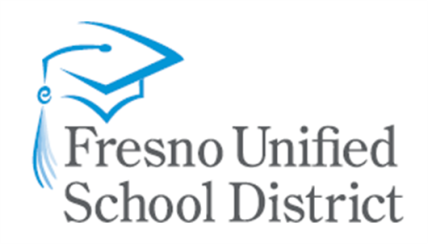 CITIZENS’ BOND OVERSIGHT COMMITTEE AGENDAJanuary 24, 2017 8:00 a.m. FUSD Service Center, 4600 N. Brawley Huntington Conference RoomIn compliance with the Americans with Disabilities Act, if you need special assistance to access the Committee meeting room, to access written documents being discussed at the meeting, or to otherwise participate at meetings, please contact Ruth Perez at 559-457-3134. Notification at least 48 hours prior to the meeting will enable the District to make reasonable arrangements to ensure accessibility to the meeting and to provide any required accommodations, auxiliary aids or services.The purpose of the citizens’ oversight committee shall be to inform the public concerning the expenditure of bond revenues.  (California Education Code)CALL MEETING TO ORDER WELCOME / INTRODUCTIONS / RECOGNITIONSAPPROVE DRAFT MINUTES FOR OCTOBER 25, 2016 PRESENT AND DISCUSS PROJECT UPDATES DISCUSS AND APPROVE MEASURE Q PROJECT/EXPENDITURE REPORT 
DISCUSS AND APPROVE AMENDMENT TO COMMITTEE BYLAWS
To add Measure X to Committee oversight responsibilities, and remove Measure K PRESENT AND DISCUSS PROPOSAL FOR FACILITIES CONDITION ASSESSMENT  
PUBLIC COMMENTAn opportunity is provided for individuals to address the Citizens’ Oversight Committee on topics within the subject matter jurisdiction of the Committee. No action shall be taken on an item not appearing on the posted agenda. 
ADJOURN TO NEXT MEETING – April 25, 2017 (tour of projects)  The quarterly report of independent accountants for Oct.-Dec. 2016 will be presented at the April 2017 meeting. Staff contact: Karin Temple, Chief Operations Officer, 559-457-3134, karin.temple@fresnounified.org